2019年1207山西农信社通用岗真题解析（二）第一部分  通用就业能力测评一、单项选择题1.中国共产党第十九次全国代表大会，把（    ）确立为党必须长期坚持的指导思想庄严的写入党章，实现了党的指导思想的与时俱进。A.邓小平理论B.科学发展观C.习近平新时代中国特色社会主义思想D.“三个代表”重要思想【答案】C。党的十九大把习近平新时代中国特色社会主义思想写入党章，C当选；邓小平理论是十五大被作为党的指导思想，A不当选，科学发展观是十八大作为党的指导思想，B不当选，“三个代表”重要思想是十六大作为党的指导思想，D不当选；所以答案选D。2.党的十九大报告指出，（    ）是发展的根本目的。A.增进民生福祉B.实现中国梦C.实现伟大复兴D.人民幸福【答案】A。党的十九大指出，增进民生福祉是发展的根本目的；所以答案选A。3.中国特色社会主义文化“三个面向”不包括下列哪个（    ）A.面向现代化B.面向世界C.面向未来D.面向全国【答案】D。在中国特色社会主义文化建设中指出，“三个面向”是指面向现代化、面向世界、面向外来，不包括面向全国；所以答案选D。4.一个国家、一个民族的灵魂是什么（    ）A.制度B.文化C.精神D.法律【答案】B。在党的十九大内容中指出，一个国家、一个民族的灵魂是文化；所以答案选B。5.国家机关领导干部的职业活动总是与权力相伴，要正确行使权力要求做人要“干净”。在这里，所说“干净”指的是（    ）A.勤政为民B.省察克制C.廉洁公正D.实事求是【答案】C。这里的“干净”就是指链接公正；所以答案选C。6.2019年1月29日电，中央宣传部、中央文明办印发通知，对组织开展好2019年（    ）作出部署安排，要求各地深入落实举旗帜、聚民心、育新人、兴文化、展形象的使命任务。A.传统节日文化活动B.传统节日教育活动C.传统节日宣传活动D.传统节日推广活动【答案】A。2019年1月29日，中央宣传部、中央文明办印发通知，对组织开展好2019年传统节日文化活动作出部署安排，要求各地深入落实举旗帜、聚民心、育新人、兴文化、展形象的使命任务，紧紧围绕培育和弘扬社会主义核心价值观，以庆祝中华人民共和国成立70周年为主线，以春节、元宵节、清明节、端午节、七夕节、中秋节、重阳节为重点，突出节俭、安全、祥和、大众化工作理念，精心设计、深入开展传统节日文化活动，引导广大群众在积极参与中体验节日习俗、展现中国精神、增进文化自信，焕发爱党爱国爱社会主义的巨大热情。所以答案选A。7.2019年11月3日11时22分、我国在（    ）卫星发射中心用长征四号乙运载火箭成功发射高分辨率对地观测系统重大专项(简称高分专项)高分七号卫星，并搭载发射了精致高分试验卫星、苏丹科学实验卫星一号、天仪十五号卫星等3颗卫星。高分七号卫星作为我国首颗民用亚米级光学传输型立体绘卫星，运行....将在国土测绘、城乡建设、统计调査等方面发挥重要作用，为城市群发展规划、农业农村建设提供有力保障。A.西昌B.太原C.酒泉D.成都【答案】B。11月3日11时22分，我国在太原卫星发射中心用长征四号乙运载火箭成功发射高分辨率对地观测系统重大专项（简称高分专项）高分七号卫星，并搭载发射了精致高分试验卫星、苏丹科学实验卫星一号、天仪十五号卫星等3颗卫星。高分七号卫星作为我国首颗民用亚米级光学传输型立体测绘卫星，运行后将在国土测绘、城乡建设、统计调查等方面发挥重要作用。所以答案选B。16.货币流通规律是（    ）A.关于通货紧缩的规律B.关于货币本质的规律C.关于通货膨胀的规律D.关于流通中所需货币量的规律【答案】D。货币流通规律也叫货币需要量规律，它是指一定时期内一个国家的商品流通过程中客观需要的货币量的规律。货币流通规律的内容是:流通中需要的货币量，与待实现的商品价格总额成正比，与同一单位货币的平均流通速度成反比。所以答案选D。17.近年来，市场上出现“红心鸭蛋”、“多宝鱼”、“福寿螺”等黑心商品，我国政府采用技术和法律手段严加看管，让消费者吃上放心、安全的食品。对此，下列说法有误的是（    ）。A.市场调节有一定的局限性B.政府在履行经济监管职能C.我国政府是人民意志的执行者和利益的捍卫者D.市场调节的缺陷是不可克服的【答案】D。市场调节的缺陷包括自发性、盲目性、滞后性，但基于市场调节的缺陷，政府是可以通过经济、政治、法律手段可以改善的，D选项不可调节表述错误。所以答案选D。18.社会主义市场经济体制的基础是（    ）A.以公有制为主体、多种所有制经济共同发展的所有制结构B.以按劳分配为主体，多种分配方式并存的分配制度C.以公有制为主体的现代企业制度D.统一、开放、竞争、有序的市场体系【答案】C。社会主义市场经济体制是在社会主义公有制基础上，在国家宏观调控下使市场机制在社会资源配置中发挥基础性作用的经济体制。所以答案选C。19.2019年7月24日、 商务部中国服务外包研究中心发布报告显示（    ）已成为全球最大的制造业服务外包发包国。A.美国B.中国C.日本D.加拿大【答案】B。2019年7月24日，商务部中国服务外包研究中心发布报告显示，中国已成为全球最大的制造业服务外包发包国。所以答案选B。20.在中国共产党七届二中全会上，毛泽东告诫全党：“务必使同志们维续的保持谦虚、谨慎、不骄、不躁的作风，务必使同志们继续的保持艰苦奋斗的作风”其原因主要是（    ）A.中国共产党即将成为执政党B.党的工作方式发生了变化C.全国大陆即将解放D.中国将由新民主主义社会转变为社会主义社会【答案】A。1949年3月中国共产党召开七届二中全会提出两个务必，虽然我们即将成为执政党，但是我们要约束自己，坚持作风建设，坚持两个务必。所以答案选A。21.由大革命失败到土地革命战争兴起的历史转折点是（    ）A.南昌起义B.秋收起义C.八七会议D.党的六大【答案】C。“八七会议”。1927年8月7日，中共中央在汉口召开紧急会议，总结了大革命失败的教训，批判了陈独秀的右倾投降主义错误，确立了土地革命和武装反抗国民党反动统治的方针。“八七会议”成为大革命失败到土地革命兴起的转折点；所以答案选C。22.劳动的最初表现形式是：（    ）A.商品B.货币C.价值D.使用价值【答案】B。换得的货币越多，说明付出的劳动越多。原始社会群居生活，共同劳动，按需分配，没有货币；后来，当不平等出现以后，劳动有其价值表现，货币也就应运而生。所以，货币是劳动的最初表现形式。所以答案选B。23.改革开放以来，中国共产党全部理论和实践鲜明的主题是（    ）A.共同富裕B.中国特色社会主义C.共产主义D.社会主义市场经济【答案】B。中国特色社会主义作为改革开放以来党的全部理论和实践的主题，集中体现在中国特色社会主义道路、理论、制度和文化之中。所以答案选B。25.建立了城市的公共基础设施，换言之，（    ），乡村人口A.城市化不等于人口大规模迁移城市B.乡村的发展离不开城市C.乡村人口没有了外流的理由D.乡村地区也实现了城市化【答案】D。乡村地区引入城市的制度，建立了城市的公共基础设施，换言之，乡村也城市化了。乡村人口不必迁徙到城市，同样也能够享受到现代的各种基础设施。所以答案选D。26.现如今，科技发展极大地改善了人类生活的方方面面，使得人们难以脱离科技成果，退回到现代科技之前的生活状态中。但越来越多的人也意识到，一些科技成果常常携带着难以预测的后果，可能对人类生活产生负面影响。例如，人类的粮食生产在离不开化肥的同时，水、土壤和空气也会受到化肥的污染；抗生素的大量使用，也在产生越来越多的具有耐药性的“超级细菌”。对待科技成果所携带的负面影响，人们往往会采取不同的态度。接下来最可能讲述的是A.如何消除科技发展带来的负面影响B.不同的人如何采取不同态度对待负面影响C科技发展给人们生活带来的积极作用D.人们应减少对化肥、抗生素的使用【答案】B 话题落脚点落在了人们对负面影响的不同态度，因此根据话题一致，接下来应该论述态度和负面影响之间的内容，因此选择B选项27.一项研究发现，婴儿虽小，却从小就懂得有选择性地学习、婴儿通常会模仿成人讲话发音，模仿成人的面部表情和动作，但面对做鬼脸或者逗乐型的成年人，婴儿最多一笑了之，鲜有模仿。研究者认为，婴儿从“非常幼年”开始就具备区分可信任和不可信任学习对象。这段文字意在说明A.婴儿比我们想象的要聪明B.婴儿会选择性地模仿成人的行为C.婴儿通常具有基本的辨别能力D.父母要成为可信任的学习对象【答案】B 整个文段首先论述了婴儿从小就懂得选择性的学习，，后通过模仿来的解释了论证，最后又援引研究者的观点来再次论证。因此选择B选项28. 敦煌学是指以敦煌遗书、敦煌石窟艺术、敦煌学理论为主，兼及敦煌史地为研究对象的一门学科。其中，敦煌壁画资料尤为丰富，包括安西榆林窟、东千佛洞等在内的近570个洞窟中至今保存有近5万平方米的壁画。尽管这些壁画大多表现的是佛教题材的说法图、佛传图等，但也有不少表现社会生产、生活场景的世俗画，是了解当时科技状况的一个窗口。根据这段文字，下列说法正确的是（    ）A.敦煌遗书记载了我国科技史的发展B.敦煌学可帮助解决各类现实生活问题C.敦煌壁画对科技史研究有一定价值D.敦煌学是研究对象比较单一的学科【答案】C 根据文段最后一句“是了解当时科技状况的一个窗口”可推出敦煌壁画对科技史的研究具有一定的价值，因此选择C选项。29.护士林某在恰病人王某射青霉素时，忘了做皮试而导王某过敏死亡，林某的行为属于（    ）。A.间接故意犯罪B.过于自信过失犯罪C.疏忽大意过失犯罪D.意外事件【答案】C。疏忽大意的过失是指应当预见而没有预见的过失，本案例护士做皮试本应该想到，但是却忘记了，属于疏忽大意的过失；所以答案选C。30.杨女士到某美容院做人工“假双眼皮”，手术失败导致杨女土的眼皮下质，美容院侵犯了杨女上的什么权A.安全保障权B.知情权C.健康权D.人格尊严权【答案】A。安全保障权是指消费者在购买、使用商品和接受服务时享有人身、财产安全不受损害的权利。消费者有权要求经营者提供的商品和服务,符合保障人身、财产安全的要求。该题美容院在杨女士的接受服务过程中，侵犯了其人身安全，属于安全保障权；所以答案选A。31.我国社会主义制度的本质要求是（    ）A.维护和实现社会的公平和正义B.增强全社会的创造活力C.处理好人民D.发展社会主义民主政治【答案】A。社会主义制度的本质要求是维护和实现社会的公平与正义。所以答案选A。35.        对于风机相当于电扇对于      。（     ）A.墙壁  空调B.暖壶  电能C.壁挂炉   扇叶D.烘干器   暑热【答案】C。风机是壁挂炉的组成部分，扇叶是电扇的组成部分，所以选C选项。36.      对于白菜相当于计划对于      。（     ）A.蔬菜   预算B.充饥   表格C.洋葱    制定D.木瓜    规划【答案】A。白菜是蔬菜的一种，预算是计划的一种，都是种属关系，所以选择A项。37.选择最合适的一项填入问号处，使之呈现一定的规律性。（     ）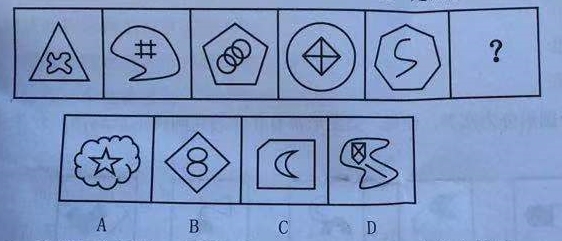 【答案】A。构成图形元素凌乱，考虑数量类和属性类规律。题干图形都是由内外两部分组成的，组成形态分别是外直内曲，外曲内直，外直内曲，外曲内直，外直内曲，？；所以接下来选择一个外曲内直构成的两部分图形，故选A选项。38.选择最合适的一项填入问号处，使之呈现一定的规律性。（     ）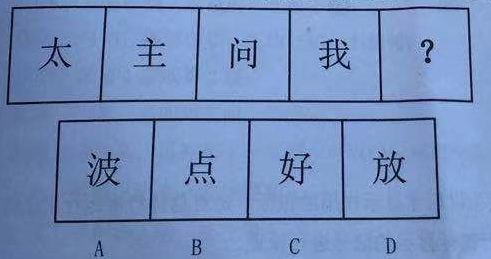 【答案】D。构成图形元素相异，考虑数量类规律。汉字的笔画呈现4、5、6、7、？等差递增，故选8笔画的汉字，有两个选项A和D；再分析题干图形，发现题干图形都有一个共同的“、”部分，故选D选项。39.选择最合适的一项填入问号处，使之呈现一定的规律性。（     ）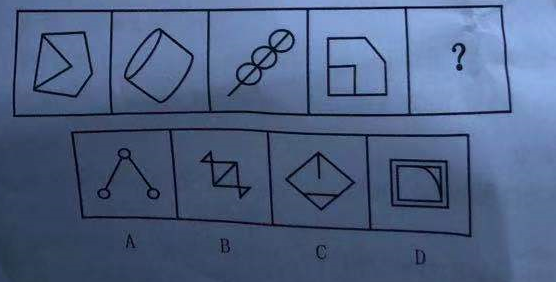 【答案】B。图形构成元素相异，考查数量类规律。观察题干图形特征，发现题干所有图形都是一笔画的图形，分析选项，得B选项为一笔画图形。所以选择B项。40.左边给定的是纸盒的外表面，右边哪项能由它折叠而成?（    ）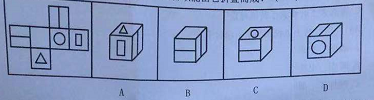 【答案】B。空间重构类41.将下面的6个图形分为两类，使每一类图形都有各自的共同特征或规律，分类正确的一项是（    ）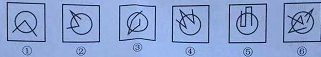 A.①③⑤；②④⑥B.①②③；④⑤⑥C.①③④；②⑤⑥D.①②④；③⑤⑥【答案】D。所有图形都具有一曲多直线的特点，考虑直线和曲线的相对关系。直曲交点规律不符合，考虑直线出现的位置，发现有些图形直线全部和圆的曲线相交，有的则不是。故分为两组，①②④所有直线都和曲线相交，③⑤⑥部分直线和曲线相交。42.将下面的6个图形分为两类，使每一类图形都有各自的共同特征或规律，分类正确的一项是（    ）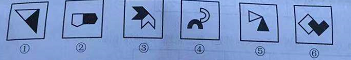 A.①②③；④⑤⑥B.①②⑥；③④⑤C.①④⑥；②③⑤D.①③⑥；②④⑤【答案】A。观察六幅图形，发现所有图形都是相同元素，一黑一白，观察黑白元素的特征发现，所有黑白元素都可以轴对称。黑白元素对称轴垂直，黑色元素对称轴为横轴的是①②③；黑色元素对称轴为纵轴的是④⑤⑥。43.滞后指标是在经济波动发生以后才显示作用的指标，是对总体经济运行中已经出现的峰和谷的一种确认，可以对先行指标显示的信号进行验证。根据上述定义，下列属于滞后指标的是（    ）A.股票价格指数B.政府年度收支总额C.某面粉公司的订单数D.某国农业产值即时变化数值【答案】B。滞后指标是在经济波动发生以后才显示作用的指标。是对总体经济运行中已经出现的峰和谷的一种确认，可以对先行指标显示的信号进行验证。从经济意义上分析，该指标与其基准循环有肯定的滞后关系;与基准循环峰值相比，峰值要滞后3个月以上。如城乡居民储蓄额、商品库存、职工工资总额等指标。我国的滞后指标主要有:全民固定资产投资、商业贷款、财政收支、零售物价总指数、消费品价格指数、集市贸易价格指数等共6项。滞后指标有助于验证领先指标所表示的经济趋向是否真实。所以答案选B。44.实现社会主义初级阶段奋斗目标的根本立足点是（    ）A.四项基本原则B.自力更生，艰苦创业C.改革开放D.以经济建设为中心【答案】B。实现社会主义初级阶段奋斗目标的根本立足点是“自立更生,艰苦创业”。所以答案选B。45.加强公民社会公德、职业道德和家庭美德教育，要以（    ）为重点。A.为人民服务B.集体主义C该实守信D.助人为乐【答案】A。十六大报告中提出的要求：“认真贯彻公民道德建设实施纲要，弘扬爱国主义精神，以为人民服务为核心、以集体主义为原则、以诚实守信为重点，加强社会公德、职业道德和家庭美德教育，特别要加强青少年的思想道德建设，引导人们在遵守基本行为准则的基础上，追求更高的思想道德目标。”。所以答案选A。46.“行政诉讼法不适用调解”是指（    ）A.人民法院不得以调解的方式审理行政案件B.人民法院不得以调解的方式结案C.对诉讼中任何问题均不得进行调解D.对涉及民事争议同样不可调解【答案】A。《行政诉讼法》第60条规定，人民法院审理行政案件，不适用调解。但是，行政赔偿、补偿以及行政机关行使法律、法规规定的自由裁量权的案件可以调解。所以答案选A。47.A的叔叔写信告诉A将送给他一台电脑，A没有作任何表示，A的叔叔随后也没有送电脑给A，A和B结婚后，A的叔叔专门购买了电脑，并托人带过来给A，也未作任何说明，依照法律的定，这台电脑应当归（    ）。A属于A的婚前个人财产B.属于婚前取得，但归A，B其同所有C.属于A，B的夫妻共同财产D.由法定判定其归属【答案】C。《婚姻法》第17条规定：“夫妻在婚姻关系存续期间所得的下列财产，归夫妻共同所有：（一）工资、奖金；（二）生产、经营的收益；（三）知识产权的收益；
（四）继承或赠与所得的财产，但本法第十八条第三项规定的除外；（五）其他应当归共同所有的财产。夫妻对共同所有的财产，有平等的处理权。”。所以答案选C。49.一直以来，手机带来的辐射是否威胁人体健康一直是极具争议的话题，有专家对此进行了长达10年的研究，结果显示每天使用手机超过10小时的人，患神经胶质癌的风险比不使用手机者高40%，据此有专家表示，如果人们尽量少使用手机，可以显著减少患癌风险。下列哪项如果为真，最能削弱该专家的观点?（    ）A.大多数手机生产商生产的手机的辐射强度符合国家标准B.如果长时间使用手机，人们的身体能够逐渐适应强辐射的环境C.现在人类生活空间中的辐射己经远远超过手机产生的辐射强度D.在研究期间，有些人每天使用手机超过14个小时，但他们依然很健康【答案】D。根据提问方式中的“削弱”，确定为削弱论证。论点：如果人们尽量少使用手机，可以显著减少患癌风险。论据：有专家对此进行了长达10年的研究，结果显示每天使用手机超过10小时的人，患神经胶质癌的风险比不使用手机者高40%。辨析选项：D项，每天使用手机超过14个小时，但他们依然很健康，举反例，说明长时间使用手机也不会对健康造成影响，可以削弱；A项，符合国家标准，并不代表就不会对健康造成影响，不能削弱；B项，身体可以适应强辐射环境，并不代表不会得癌症，不能削弱；C项，无关项，不能削弱。所以答案选D。50.随着工业的发展，各种污染物越来越多，严重影响了人类的生存发展。近期，R国W市为了治理环境污染，做出了搬迁W市内部分工厂的决定。下列哪项如果为真，最能质疑W市政府的决定? （     ）A.强制让W市内的部分工厂搬迁，损害了这些工厂的利益，落实难B.搬迁工厂的过程中很难保证工厂内部的化工原料不泄漏，这些化工原料造成的污染更严重且无法恢复C.几年前W市就曾下令搬迁市内所有的工厂，但W市的环境并没有得到改善D.汽车尾气、农药化肥等也是造成W市内环境污染的原因【答案】C。根据提问方式中的“质疑”，确定为削弱论证。论点：R国W市为了治理环境污染，做出了搬迁W市内部分工厂的决定。论据：随着工业的发展，各种污染物越来越多，严重影响了人类的生存发展。辨析选项：C项否前提，直接说明W市政府的做法没有用，可以削弱；A项难以落实，与搬出是否能改善环境无直接联系，无关项，不能削弱，排除；B项，很难保证也不一定就一定能泄露，排除；D项汽车尾气和农药化肥也是造成环境污染的原因，不能说明迁出工厂后能否治理环境污染，排除。所以答案选C。51.3，5，31，59，131，（    ）A.180B.190C.200D.209【答案】D。幂次数列。，，，，，，故正确答案为D。52.2，4，12，32，88，240，（    ）A.402B.558C.656D.700【答案】C。递推数列。4=2（2+0），12=2（4+2），32=2（12+4），88=2（32+12），240=2（88+32），？=2（240+88）=656，故正确答案为C。53.1/2，1/3，1/2，1/2，5/9，4/7，（    ）A.1/2B.13/22C.7/13D.9/14【答案】B。分数数列。原数列可写成，则分子为简单递推数列，下一项分子为5+8=13，分母规律为后项分母=前项分子+前项分母，下一项分母为8+14=22，故正确答案为B。54.59，914，414，49，913，（    ）A.313B.315C.18D.81【答案】A。特殊数列。每项的第一个数为前一项的最后一个数，每项的后面部分为前一项各位数相加，所求=313（第一个3为前一项的最后一个数，后两个数=9+1+3=13），故正确答案为A。56.在一次幼儿园活动中，每两名小朋友之前互送了一件礼物，所有小朋友共送了90件礼物。则有（    ）名小朋友参加了这次活动A.9B.10C.30D.45【答案】B。排列组合问题。设有n名小朋友，则根据题干每两名小朋友互送礼物，有则，可得n=10，故正确答案为B。57. 甲乙两人共同完成一个订单，若甲单独完成需35天，乙单独完成需25天。现由甲做第一天，从第二天起每天均由上一天未做的人做，则当订单完成一半时，乙做了（    ）天。A.7B.8C.14D.15【答案】A。工程问题。设工作总量为350，则甲乙的效率分别为、，根据题意当订单完成一半时，有，则乙工作了7天，故正确答案为A。59.老师让小龙帮忙做家务，要求一周中任意连续两天至少有一天做家务。则小龙一周有（    ）种不同做家务的方式。A.28B.30C.32D.34【答案】D。排列组合问题。枚举法，每天都会出现做家务或者不做家务两种情况，以此类推，可得周一若做家务则有21种，周一若不做家务对应有13种，故正确答案为D。根据资料，完成66-70小题表1  2018年G 市房屋新开工和竣工面积情况指标	新开工面积（万平方米）	比上年增长（%）	竣工面积（万平方米）	比上年增长（%）全部房屋	2687.17	2.6	3115.76	-8.0住宅	1473.13	5.0	1730.27	-7.1办公楼	310.84	-15.7	413.46	-7.1商业营业用房	206.93	-30.5	341.05	-12.0表2 2018年G市房地产开发项目本年到位资金情况指标	资金（亿元）	比上年增长（%）本年到位资金	5330.46	-1.0国内贷款	1326.02	-4.9自筹资金	1896.42	22.4其他资金	2107.91	-13.5定金及预付金	1566.41	-4.966.若保持2018年同比增量不变，G市全部房屋新开工面积将于（    ）年突破3000万增长。A.2012B.2022C.2023D.2024【答案】C。现期量计算问题。由表1可得，2018年G市全部房屋新开工面积的现期量为2687.17万平方米，同比增长率为2.6%≈，则同比增长量=，则需要，取整5年，2018+5=2023，故正确答案为C。67-80.缺损第二部分  专业知识二、单项选择题略三、多项选择题